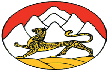 АДМИНИСТРАЦИЯ ХУМАЛАГСКОГО СЕЛЬСКОГО ПОСЕЛЕНИЯ ПРАВОБЕРЕЖНОГО РАЙОНА РЕСПУБЛИКИ СЕВЕРНАЯ   ОСЕТИЯ-АЛАНИЯПОСТАНОВЛЕНИЕ№ 1328.06.2022г.	             с. ХумалагОб утверждении порядка проведения оценки Эффективностиреализации муниципальныхпрограмм Хумалагского сельского поселения В соответствии с пунктом 3 статьи 179 Бюджетного кодекса Российской Федерации администрация Хумалагского сельского  поселения  в целях проведения оценки эффективности реализации муниципальных программ Хумалагского сельского поселения  постановляет:Утвердить прилагаемый порядок проведения оценки эффективности реализации муниципальных программ Хумалагского сельского поселения  Настоящее постановление вступает в силу со дня его подписания и подлежит размещению на официальном сайте  в сети «Интернет».Контроль над выполнением настоящего постановления оставляю за собой.Глава Хумалагскогосельского поселения:                                                                                А.Д.СалбиевУтвержденопостановлением администрацииХумалагского сельского поселения № 13 от 28.06.2022г.ПОРЯДОК
проведения оценки эффективности реализации муниципальных программХумалагского сельского поселения I. ОБЩИЕ ПОЛОЖЕНИЯ1. Настоящий  Порядок проведения оценки эффективности реализации муниципальных программ, Хумалагского сельского  поселения (далее – Программы), разработан в соответствии с пунктом 3 статьи 179 Бюджетного кодекса Российской Федерации для оценки результативности  реализации муниципальных программ Хумалагского сельского поселения.2. Оценки эффективности реализации муниципальных программ проводится ежегодно до 1 марта года следующего за отчетным,(указать дату)администрацией Хумалагского сельского поселения  (далее – администрация  на основании информации, содержащейся в годовых отчетах о ходе реализации программ,представленных ответственными исполнителями в соответствии с требованиями порядка разработки и реализации муниципальных программ.3. Оценка эффективности реализации муниципальной программы осуществляется по итогам ее реализации за отчетный период .4. Оценка эффективности реализации муниципальной программы проводится на основе:1) оценки степени достижения целей и решения задач муниципальной программы в целом путем сопоставления фактически достигнутых значений показателей(индикаторов) муниципальной программы, подпрограмм и основных мероприятий и их плановых значений по формуле :Сд = Зф/Зп× 100%,Где:Сд  - степень достижения  целей (решения задач);Зф - фактическое значение индикатора (показателя) муниципальной программы;Зп - плановое значение индикатора (показателя) муниципальной программы, подпрограммы и основного мероприятия, желаемой тенденцией развития которых является рост значений или  Сд = Зп/Зф × 100%(для показателей (индикаторов), желаемой тенденцией  развития которых является снижение значений);2)степени соответствия запланированного уровня затрат и эффективности использования средств бюджета Хумалагского сельского поселения и иных источников ресурсного обеспечения муниципальной программы путем сопоставления фактических и плановых объемов финансирования муниципальной программы в целом и ее подпрограмм (основных мероприятий) за счет средств бюджетов всех уровней и внебюджетных источников по формуле: Уф = Фф/Фп × 100%Где: Уф - уровень финансирования реализации основных мероприятий  муниципальной программы (подпрограмм, основных мероприятий);Фф - фактический объем финансовых ресурсов, направленный на реализацию мероприятий муниципальной программы (подпрограмм, основных мероприятий);Фп - плановый объем финансовых ресурсов на реализацию муниципальной программы (подпрограмм, основных мероприятий) на соответствующий отчетный период.5. При оценке эффективности реализации муниципальной программы устанавливаются следующие критерии5.1.Муниципальная программа считается  реализуемой с высоким уровнем эффективности, если:        значения  95 процентов и более показателей (индикатор) муниципальной программы и ее подпрограмм (основных  мероприятий) равны или больше 100%;  уровень финансирования реализации муниципальной программы (Уф)  составил не менее 95 процентов, уровень финансирования реализации мероприятий всех подпрограмм (основных мероприятий)муниципальной программы составил 90%;не менее 95 % мероприятий, запланированных на отчетный год выполнены в полном объеме.5.2. Муниципальная программа считается реализуемой с удовлетворительным уровнем эффективности, если:Значения 80% и более показателей ( индикаторов ) муниципальной программы и ее подпрограмм (основных мероприятий) равны или больше 90 %;     уровень финансирования реализации муниципальной программы (Уф)   составил не менее 70%;     не менее 80 %  мероприятий, запланированных на отчетный год, выполнены в полном объеме.5.3. Если реализация муниципальной программы не отвечает приведенным выше критериям, уровень эффективности ее реализации признается неудовлетворительным .6. По результатам указанной оценки администрацией Хумалагского сельского поселения  может быть принято решение о необходимости прекращения или об изменении, начиная с очередного финансового года ранее утвержденной муниципальной программы, в том числе необходимости изменения объема бюджетных ассигнований на финансовое обеспечение реализации муниципальной программ.